Dalykinio projekto maketavimas:Pirmas puslapis nenumeruojamas. Spausti šalia  1 numerio ir pasirinkti 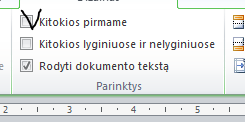 Teksto lygiavimas pagal abu kraštus, pirma eilutė toliau nuo krašto. Spausti TAB mygtuką.Ctrl+A (pažymėti visą tekstą ir pasirinkti apačioje lietuvių) . Taisyti lietuvių kalbos rašybos klaidas.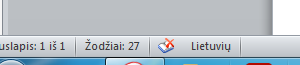 Pasirinkite šriftą .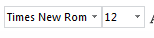 Dėkite lietuviškas kabutes (Alt+0132 „    Alt+0147 “)Ilgasis lietuviškas brūkšnys rašomas, kai norima pabrėžti, jog lentelės langelyje nėra įrašų (Alt+0151).Pavardė ir vardas, skaičius ir matavimo vienetai, knygų pavadinimai ir pan. renkami naudojantis jungiamuoju tarpu (Ctrl+Shift+Tarpas).Norėdami pradėti naują puslapį, nespauskite klavišo  Enter. Spauskite Ctrl+Enter .Redaguodami tekstą, įjunkite paslėptų simbolių rodymo funkciją ¶.Tarp žodžių paliekamas tik vienas tarpas.Įvedimo klavišas spaudžiamas tik pastraipos pabaigoje (Enter).Prieš skyrybos ženklus (tašką, kablelį, šauktuką, klaustuk, kabliataškį) tarpas nepaliekamas.Po skyrybos ženklų (taško, kablelio, šauktuko, klaustuko, kabliataškio) paliekamas tik vienas tarpas.Tarp brūkšnio iš abiejų pusių paliekamas tarpas.Tarp skaičių  - palikti tarpų nereikia. (Metai – keliamieji, 9–10 klasės)Tekste vartojamas lietuviškas brūkšnys (jį galima įvesti Alt+0150)